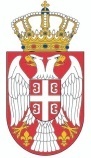 РЕПУБЛИКА СРБИЈАОПШТИНА РАЧАОпштинска управаБрој: 404-42/2021-III-01Дана: 07.04.2021  годинеР а ч аПонуђач је дана 07.04.2021 године, поставио следеће питање               ПИТАЊЕ:У позиву за подношење понуде наведено је да је потребно доставити потврду наручиоца о реализацији уговора за извршене уговоре или копије уговора о реализованим уговорима ревизије.Како је сада почетак априла и како велики део ревизија општина није завршен, да не помињем оне код којих још увек нису ни закључени уговори о ревизији, није ми баш најјасније како да доставимо потврде/уговоре о реализованим ревизијама финансијских извештаја општина/градова за 2020. годину.Да ли се под овим подразумевају ревизије извршене у 2020. години (ревизије финансијских извештаја за 2019. годину) или се баш мисли на ревизије финансијских извештаја за 2020. годину.          ОДГОВОР:У позиву за подношење понуда јасно стоји  реализација Уговора у 2020 години, а савим је јасно да се у 2020 години у  складу са Законом о буџетском систему  врши ревизија завршног рачуна за 2019 годину. Наиме, у позиву јасно стоји  да је у претходној обрачунској години  изврсио најмање пет ревизија општинских и градских управа, а не стоји  да је извршена ревизија финансијских извештаја за 2020 годину. Тако да одговор на питање је да се подразумевају ревизије извршене у 2020 години( ревизија финансијских извештаја за 2019).	                                                                                                                                      Службеник за јавне набавкеСтевановић Јелена